              Цель: формирование представлений о современном этапе и перспективах развития поселка, района, области.              Задачи этого этапа: анализ проблем, стоящих перед школьным сообществом и поселением; выбор проблемы для решения; формирование рабочих групп.             Социально-экономические и политические преобразования, происходящие в российском обществе на протяжении последнего десятилетия, выявили потребность в людях с активной гражданской позицией, критически мыслящих, знающих и уважающих закон, умеющих принимать грамотные профессиональные решения.            От нашего молодого поколения, умения самостоятельно мыслить, понимать происходящие в мире события, активной гражданской позиции во многом зависит наше настоящее и будущее. В 2015 г в октябре Президент России подписал Указ о создании общероссийской общественно- государственной организации Российское движение школьников. На общешкольной конференции от 18 ноября 2015 г., на котором присутствовали как представители учащихся от каждого класса, так и представители коллектива учителей и родителей, было принято решение ознаменовать это событие большим добровольческим делом на благо поселения и района. А в   2016 году наша школа вошла в состав пилотных школ области по реализации идей Российского движения школьников Для реализации проекта были созданы инициативные группы:«СОЦИОЛОГИ»- «Анкетируем, анализируем, сопоставляем»:Программа действий группы: разработать анкету, провести социологическое исследование по вопросу актуальности проблемы; обработать результаты опроса.«ОФОРМИТЕЛИ» - «Творим, выдумываем, создаем»:Программа действий: оформление проекта, изготовление эскизов, изготовление подготовка творческого отчета. «ЮРИСТЫ»- «Проектируем, исследуем!»Программа действий: консультации с преподавателями, юристом школы и администрацией, администрацией поселения, Управляющим советом, общешкольным родительским комитетом; определение круга необходимых технологических работ. «ЭКОНОМИСТЫ»- «Думаем, считаем, находим»:Программа действий: составление сметы расходов, необходимых для реализации проекта; расчёт технологических операций, составление плана и определение сроков проекта.  «ЖУРНАЛИСТЫ» -«Фотографируем, беседуем, пишем!»Программа действий: изготовление фотографий по проекту - до начала работ, после завершения работы по проекту; составление писем, сбор информации и документов.        В практической реализации проекта приняли участие сами участники проекта, члены клуба «Школьное лесничество», волонтерский отряд школы, родительская общественность, педагогический коллектив.         Для определения поля деятельности  инициативная группа «Социологи», провела анкетирование учащихся школы и социологический опрос местных жителей о приоритетных направлениях и проблемах для решения силами школьного коллектива.            Результаты анкетирования	 Диаграмма 1. Значимость категории вопроса для респондентовНаселение в возрасте 45 и более лет
Население в возрасте от 25 Население в возрасте от14 лет            В результате анализа собственных возможностей и вопросов, привлекающих пристальное внимание общественности, была найдена категория вопросов, решение которых представляется нам возможным собственными силами. Это вопросы озеленения поселения.          Актуальность этой тематики вызвана тем, что с реализацией Программы «Ветхое жилье» в Суходоле снесены и вновь выстроены дома по улицам Пионерская, Мира, Георгиевская, Парковая, Пушкина, при этом были вырублены прежние деревья. В этом был свой резон - разросшиеся деревья мешали строительству новых домов и демонтажу старых построек, а кроме того имели давний срок жизни. Молодые насаждения кое-где силами новых жильцов были посажены, но, в целом, вид новых домов при всей их яркости в отсутствии зеленых насаждений вызывает удручающий вид. Кроме того, въезд в п. Суходол обсажен молодыми березками, но не везде они принялись  и лесополоса требует досаживания. Среди прочих  данных респондентов встречались и пожелания обустроить дорогу от источника к Храму в честь Архистратига Михаила. Вопрос озеленения улиц поселения требует системного решения и именно этот мы можем решить собственными силами.Итог 1 этапа: На Совете обучающихся и заседании Штаба РДШ обсуждены важные вопросы района и школы. Проведена дискуссия старшеклассников «Я и мой выбор». Детально проанализирован широкий спектр вопросов, которые требуют своего решения. Среди наиболее важных для поселения  проблем – вопросы  благоустройства поселения в формате озеленения. Созданы инициативные группы.Задачи этапа: изучение нормативно - правовой базы, анализ материалов СМИ, интервью специалистов, консультации с преподавателями, юристом школы и администрацией, администрацией поселения, Управляющим советом, общешкольным родительским комитетом; определение круга необходимых технологических работ.Работа  инициативной группы «Юристы» -изучение нормативно - правовой базы. Ребятами были изучены материалы Программы «Жилье» на 2002-2010гг в рамках которой местные власти должны были обеспечить переселение граждан из домов, признанных аварийными и ветхими. Но поскольку с этой задачей справились не все регионы РФ, действие программы было продлено до конца 2017 года (Государственная программа переселения из ветхого и аварийного жилья в 2018 - 2019 году). В процессе консультирования со школьным юристом Ивановой Т.А. и он- лайн консультирование на сайте   http://bs-life.ru , мы выяснили, что финансирование строительства домов не предусматривате финансирование озеленения придомовых территорий.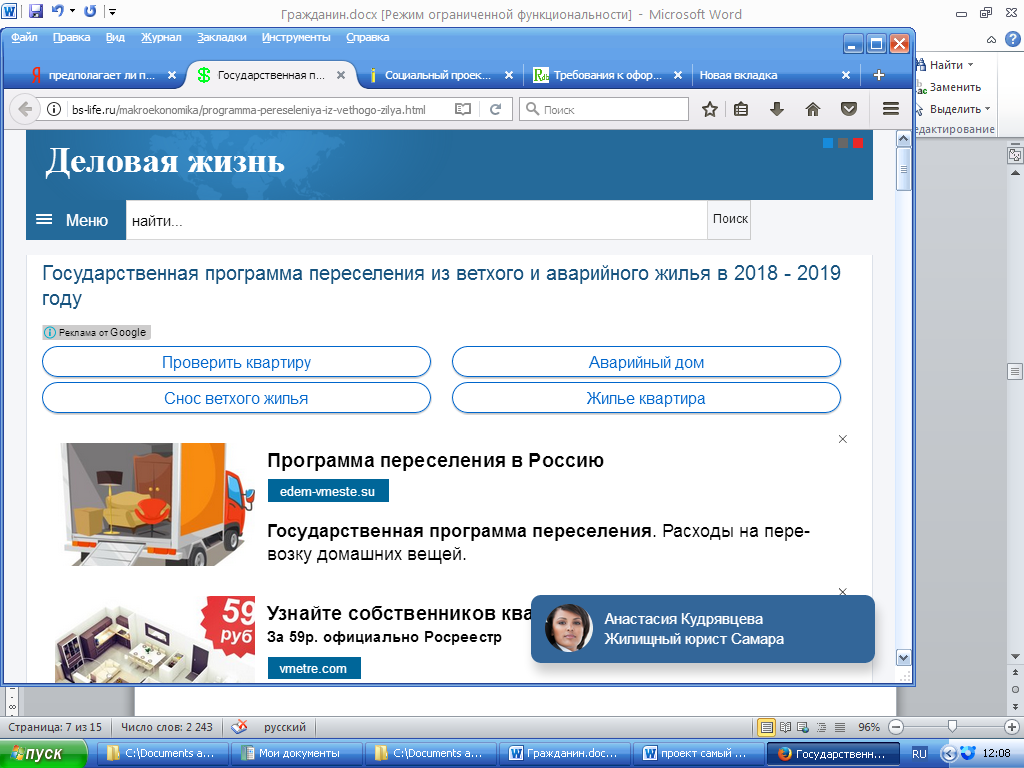         В 2016 г мы пришли к Выводу: необходимо изыскать возможность выращивания саженцев и цветочной рассады собственными силами.        На территории школы имеется старый сад, которому уже 30 лет и плодовые деревья которого уже давно не плодоносят. Когда-то (28 лет назад) на этом месте месте был разбит учебно- опытный участок, просуществовавший до 95 года. После того как население вновь выстроенных пятиэтажек стало активно пользоваться продукцией, растущей на участке, варварски при этом обращаясь с самими посадками, в том числе и опытными, учебно- опытный участок пришлось ликвидировать. Участники проекта совместно с администрацией школы и Управляющим Советом решили возродить полезную практику и создать участок для выращивания саженцев. Для этого надо  было разработать Положение об учебно- опытном участке. Ребята изучили  необходимые положения Земельного законодательства, имеющиеся типовые образцы, документы по учебно- опытному участку, находящиеся в свободном доступе в сети Интернет, и, после консультаций с биологами школы Варлухиной Н.М., Кириловой В.И. и юристом Ивановой Т.И., создали Положение об учебно- опытном участке, которое при небольшой коррекции со стороны администрации,  и было принято на заседании  Управляющего Совета.         Для выкорчевывания старых яблонь были привлечены родительская общественность и   ресурсы ООО «Автотранссервис» , которые помогли вывезти огромные корневые срубы.          Для производства здоровых саженцев необходимо грамотное их выращивание под наблюдением специалистов. В том числе и с этой целью администрация школы заключила трехсторонний договор с ФГБОУ ВО Самарская ГСХА и ГКУ СО «Самарское лесничество»,  в рамках которого в школе было создано школьное лесничество. Инициативная группа ЮРИСТОВ ознакомилась с документом.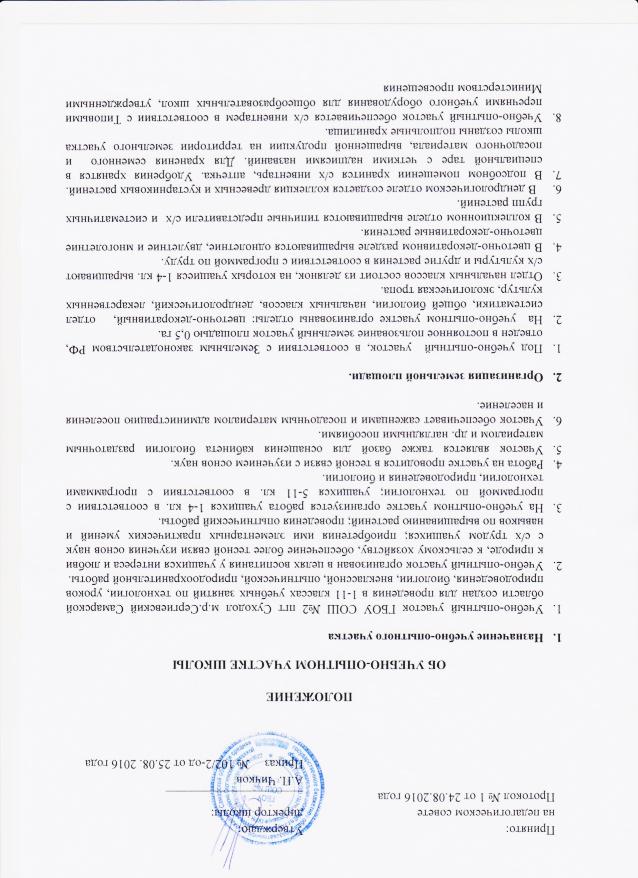         После закладки саженцев ивы и тополя модифицированногов весной 2016г осенью 2017 г можно было уже высаживать их на улицы.         Анализируя СМИ, ребята выяснили, что в 2017г стартовала программа «Формирование комфортной городской среды» (     Постановление   Правительства Российской Федерации от 10 февраля 2017 г. N 169 (Собрание законодательства Российской Федерации, 2017, N 8, ст.1242) о правилах предоставления распределения субсидий из федерального бюджета бюджетам субъектов Российской Федерации на поддержу государственных программ субъектов Российской Федерации  и муниципальных программ формирования современной городской среды.).
Ознакомившись с Приказом Министерства строительства и жилищно-коммунального хозяйства Российской Федерации от 13 апреля 2017 года N 711/пр «Об утверждении методических рекомендаций для подготовки правил благоустройства территорий поселений, городских округов, внутригородских районов», ребята обратились в администрацию поселения с просьбой ознакомиться с соответствующим документом, принятом на местном уровне.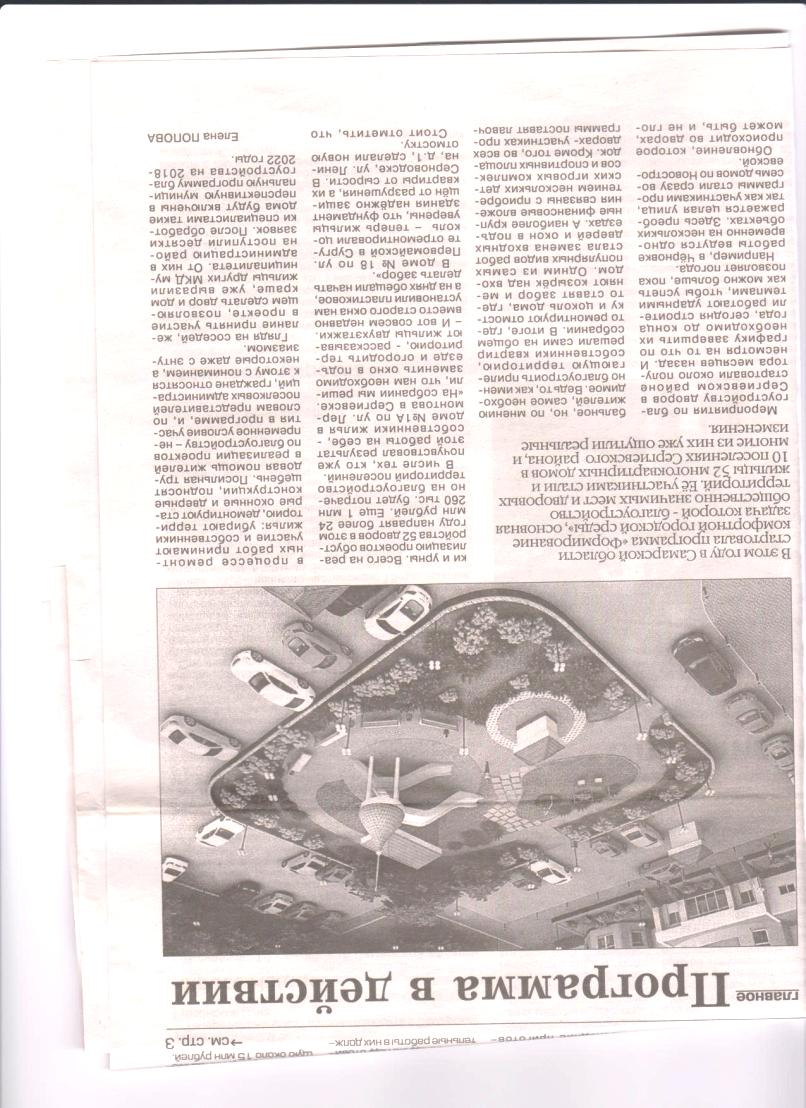             Согласно  п.1.3. Решение Собрания Представителей городского поселения Суходол №22 от 13.09.2017г. «Об утверждении Правил благоустройства территории городского поселения Суходол муниципального района Сергиевский Самарской области»   к объектам благоустройства   относятся территории различного функционального назначения, на которых осуществляется деятельность по благоустройству, в том числе:  - детские площадки, спортивные и другие площадки отдыха и досуга;- площадки для выгула и дрессировки собак- площадки автостоянок;- улицы (в том числе пешеходные) и дороги;- парки, скверы, иные зеленые зоны;- площади, набережные и другие территории;- технические зоны транспортных, инженерных коммуникаций, водоохранные зоны;- контейнерные площадки и площадки для складирования отдельных групп коммунальных отходов.            Согласно п. 1.4. , к  элементам благоустройства    относят, в том числе:- элементы озеленения;- покрытия;- ограждения (заборы);- водные устройства;- уличное коммунально-бытовое и техническое оборудование;- игровое и спортивное оборудование;- элементы освещения;- средства размещения информации и рекламные конструкции;- малые архитектурные формы и городская мебель;- некапитальные нестационарные сооружения;- элементы объектов капитального строительства.                      Согласно п.2.5.  , участниками деятельности по благоустройству могут выступать:а) население муниципального образования, которое формирует запрос на благоустройство и принимает участие в оценке предлагаемых решений. В отдельных случаях жители муниципальных образований участвуют в выполнении работ. Жители могут быть представлены общественными организациями и объединениями.          Среди принципов организации выделен в п. 2.20.5.  Принцип насыщенности общественных и приватных пространств разнообразными элементами природной среды (зеленые насаждения, водные объекты и др.) различной площади, плотности территориального размещения и пространственной организации в зависимости от функционального назначения части территории.                        В п.3.  Формы и механизмы общественного участия в принятии решений и реализации проектов комплексного благоустройства и развития городской среды, п.п. 3.3.3.  информирование общественности может проходить, в том числе через  школьные проекты.          Ребята обратились в администрацию школы  с предложение заключить Договор о сотрудничестве с администрацией поселения в части озеленения улиц поселения. Таким образом, вся наша деятельность по выращиванию саженцев находится в регулируемом правовом поле.           Итог 2 этапа: проведен анализ нормативно- правовой базы по предмету проекта, разработано Положение об учебно- опытном участке, заключены договора о совместном сотрудничестве, вся деятельность в рамках проекта производится в границах правового поля.	Инициативная группа ЭКОНОМИСТЫ	разработала план действий, исходя из анализа имеющихся ресурсов и посильности исполнения работ по проекту.Описание продукции Основным планируемым видом продукции является 5-8 летние растения (крупномеры) - ряд сортов ели, лиственницы, пихты, сосны, каштанов ореха маньчжурского и др, 2-х летние сорта тополя модифицированного, однолетние саженцы ивы. Во время доращивания крупномеров поэтапная реализация 1-3 летних декоративных кустарников, рассады многолетних и однолетних цветов, а также декоративные кустарники: туи, можжевельники, многолетние цветы: пионы, ирисы, флоксы, примулы, лилейники, георгины; однолетние цветы: петунии, виолы, бархатцы, бегонии, георгины, пеларгонии, астры.Преимуществом растений, получаемых от отечественных маточников, является устойчивость к условиям произрастания в Приволжском федеральном округе. Уникальность нашей продукции состоит в том, что она выращена под контролем специалистов ГСХА (Самарская государственная сельскохозяйственная академия в Усть-Кинельском). Не маловажным фактором является абсолютно безвозмездный характер предоставления продукции населению.Собственные средства: Земельный участок общей площадью  2 сотки. Ряд сортовых маточных растений: туи, можжевельники, сирени,  гортензии, форзиция, лапчатки, пионы, лилии, тюльпаны, флоксы, ирисов, примулы,  и т.д. Предусматривается  выращивание рассады цветов в зимнее время в условиях   обогреваемых бытовых помещений. Выращивание в открытом грунте   кустарников и деревьев семенами в кассетах, укрываемых в зимний период. Размножение декоративных растений  методом черенкования.         Маркетинг и сбыт продукции               Продукцию учебно-опытного участка планируется использовать для благоустройства и озеленение территорий и объектов поселений.  На территории нашего района  нет не одного питомника декоративных растений, соответственно появление его в формате учебно- опытного участка упростит процесс благоустройства территории, повысит доступность посадочного материала.   В дальнейшем с развитием производства возможны поставки  районный центр в места общественного доступа.В планах на ближайший период - озеленение Храма в с. Серноводск, а также поставка саженцев на территорию КС-8 ООО «Самара транс газ».Возможность сотрудничества с этой компанией обусловлена личными связями.Таблица 2. План действий по проектуПроизводственный планЦель проекта – производство рассады декоративных цветов, саженцев хвойных и лиственных кустарников и деревьев,  создание высокоэффективного производства по  выращиванию рассады    цветов, кустарников и деревьев    Для закладки маточных растений и крупномеров необходимо провести основную обработку почвы.Однолетние декоративные растения мы будем выращивать рассадным способом.  Он более трудоемкий, но позволяет получить более качественную и раноцветущую рассаду, так как растения имеют «забег» в развитии. Таблица 3.При выращивании рассады используются следующие производственные процессыВ летний сезон  планируется производить черенкование маточных растений, осенью на учебном участке будут высажены растения на доращивание до крупномеров.           Финансовый планТаблица 4. Базовые  условия, оценки и предположения, которые являются основой для расчета финансовых результатовТаблица 5. Переменные издержки. Затраты на выращивание  одной единицы рассады              Направленность и эффективность проектаПроект направлен на обеспечение доступным посадочным материалом (декоративные однолетние и многолетние цветы, кустарники, деревья)  поселений района.   Упростится процедура озеленения Сергиевского района, для благоустройства территории будет использоваться местная рассада,  предоставляемая на безвозмездной основе  	ИТОГ 3 этапа: осуществлено планирование по проекту, определены поля взаимодействия партнеров, определены затраты по проекту и источники финансирования и ресурсопоставок.Реконструкция участка                                             Работа на участке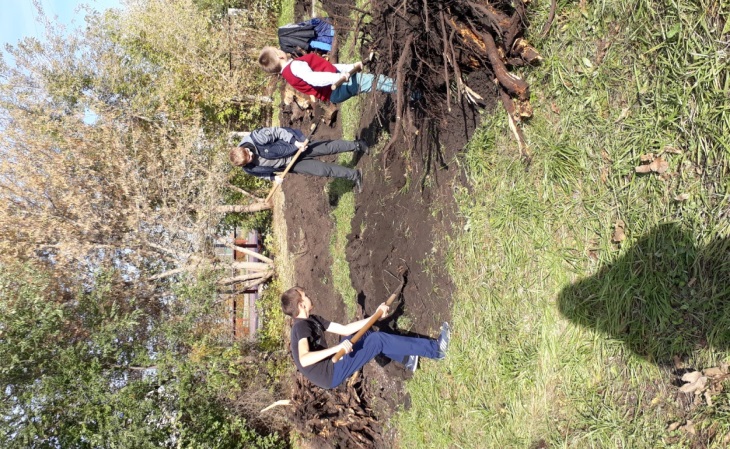 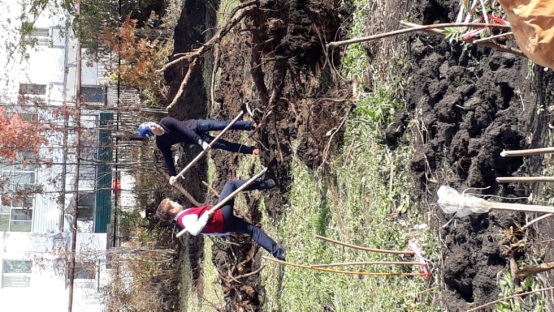 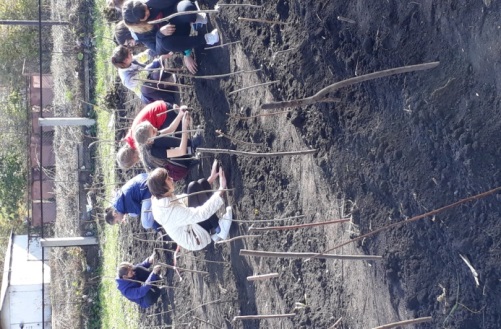 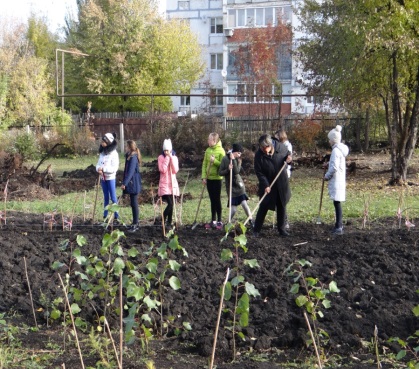 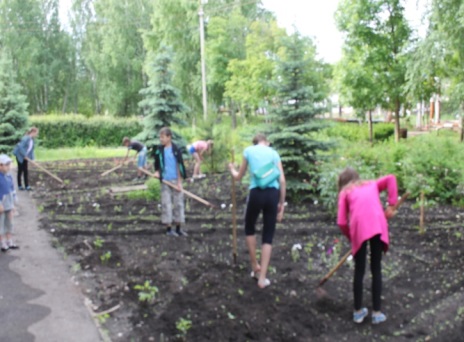 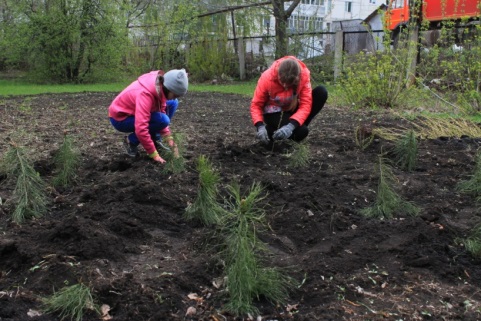 Высадка первых саженцев в парке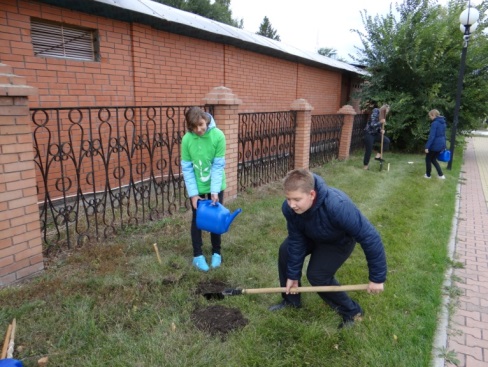 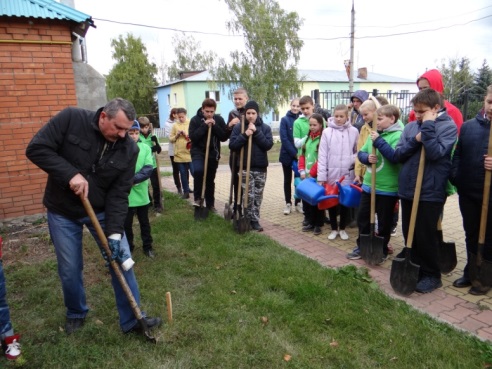 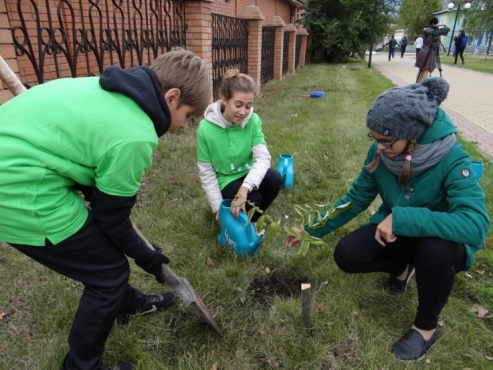 Посадка саженцев по улице Пионерской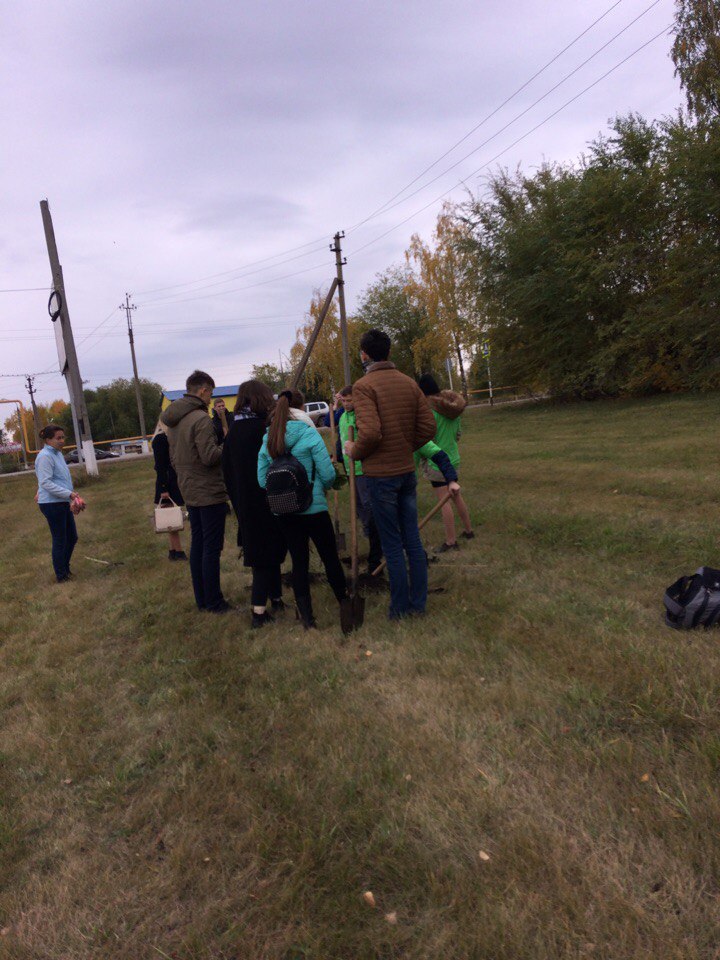 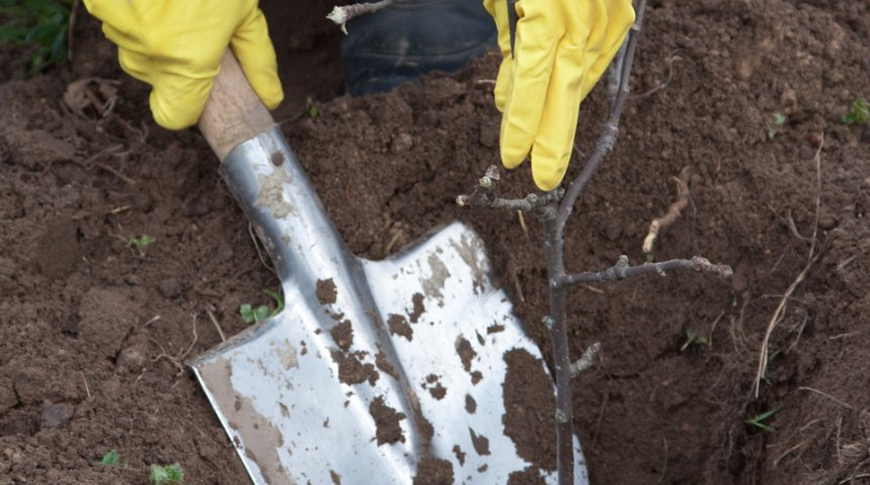 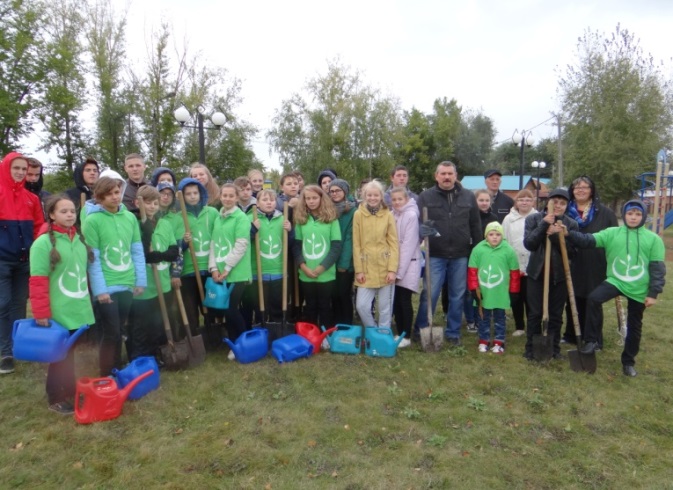 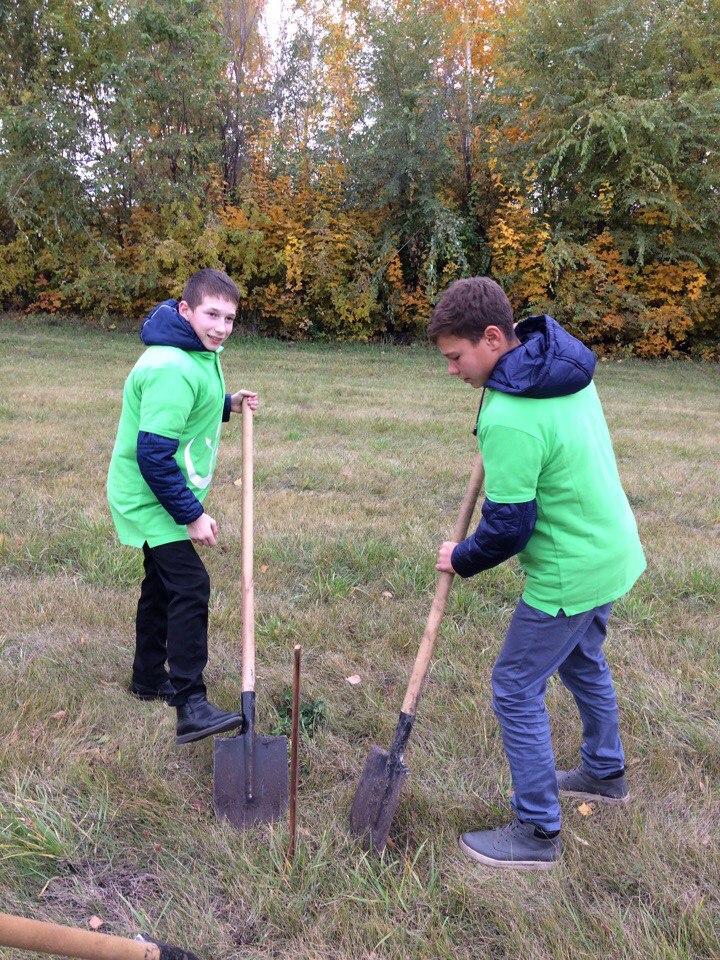 «Дорога к Храму»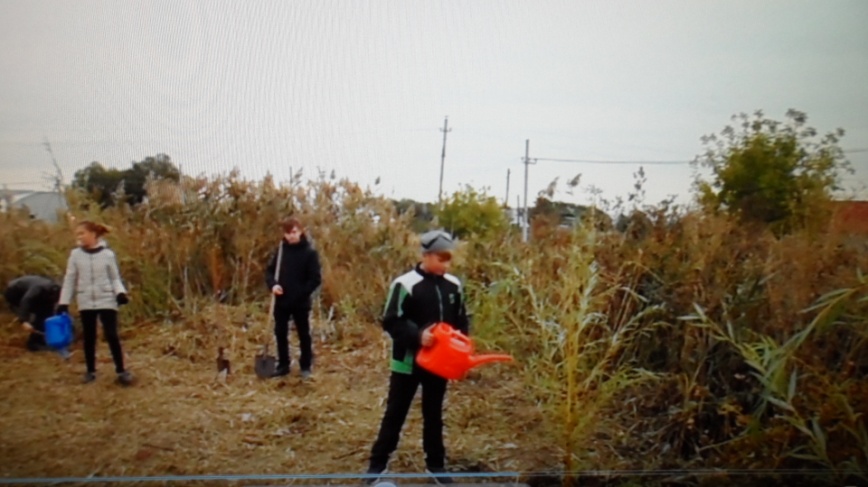 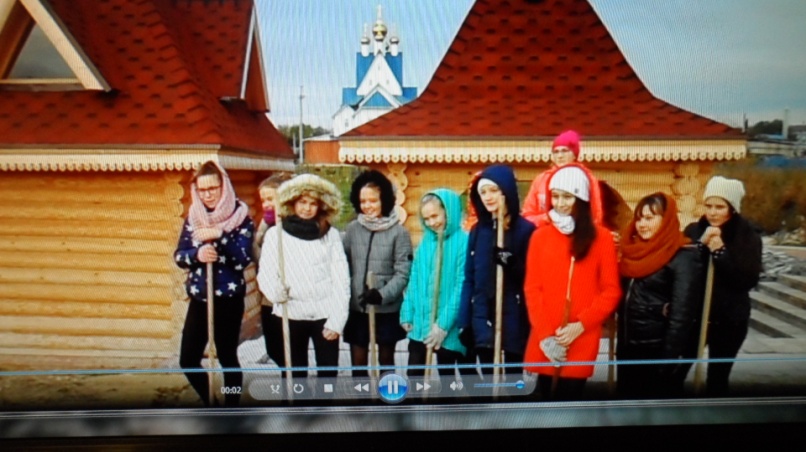 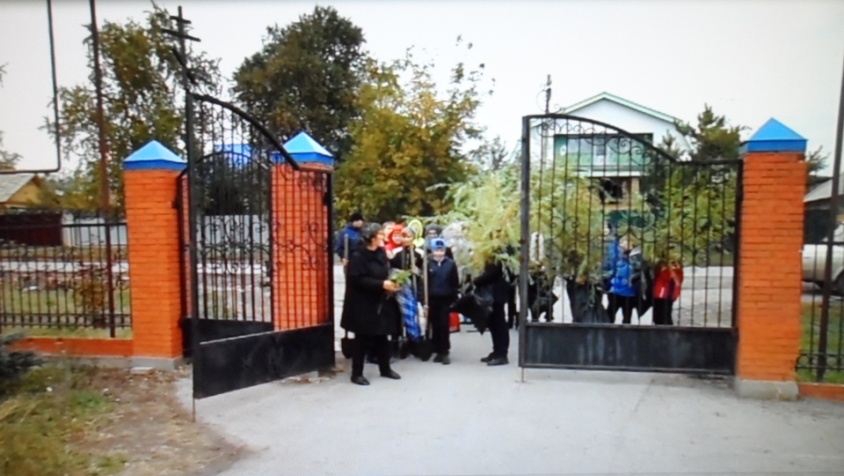 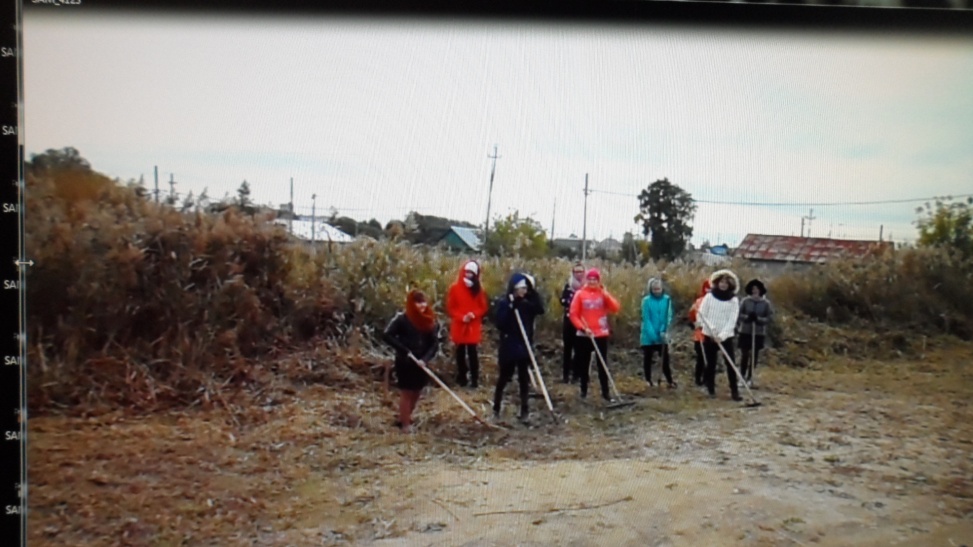 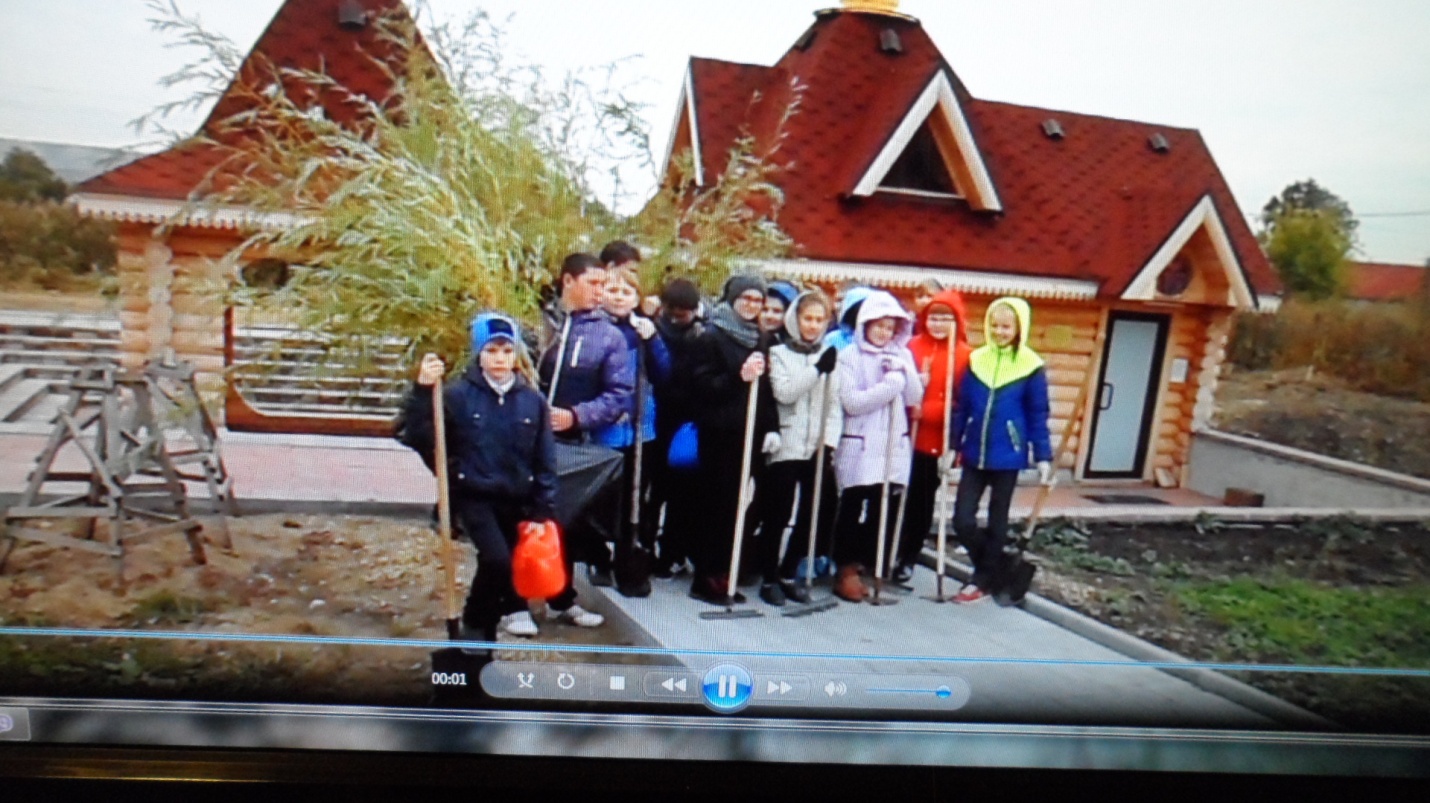 ИТОГ 4 этапа: 1) реконструирован школьный сад 2) создан учебно - опытный участок3) высажены семена кедра маньчжурского, саженцы сосны и ели, ивы и тополя4) заложены ботанические опыты5) апробировано производство цветочной рассады6) высажено 234 саженца ивы и тополя модифицированного7) расчищена территория у источника на территории Храма и высажены саженцы ивы8) розданы населению района саженцы сосны, ели, кедра маньчжурского,  каштана обыкновенного (175 шт)№МероприятиеСроки1Целеполагание по проекту, социологические исследованияДекабрь 2015- февраль 20162Анализ собственных ресурсов и возможностейМарт 20163Закладка опытных образцов в обогреваемом помещении, посадка семянМарт 20164Реорганизация школьного садаАпрель5Высадка опытных образцов деревьев, рассады цветовАпрель, май6Уход20167Заключение договоров2016, 20178Работа на участке Январь - сентябрь 20179Высадка первых образцов саженцев тополя и ивы на территории поселенияОктябрь, ноябрь 201710Обустройство и озеленение территории Храма (источник)Ноябрь 201711Закладка новых образцовНоябрь 2017, февраль2018 Наименование работСрокиПримечаниеНабивка ящиков и кассет для посева      семянфевраль-мартНабивка производится специальной рассадной смесьюПосев семянфевраль-мартГлубина посева, сроки, температурные режимы определяются индивидуально в зависимости от сортовых  и видовых особенностей культурУход за сеянцамифевраль-мартПоливы, подкормки, проветривание в зависимости от   выращиваемых культурПикировка растениймарт-апрельПлощадь питания  определяется для каждой культуры индивидуальноПодкормка растениймарт-майВ зависимости от физиологического состояния растенийВторая пикировка или перевалка растенийапрель-майПроводится для культур  требующих большую площадь питанияПрополкаапрель-майПри появлении сорных растений по мере необходимостиПодготовка к посадке и распространениюмай-июньУстановка рассады в ящики, сортировка по размерам№Наименование мероприятияИспользуемый ресурсФинансирование1Формирование семенного фонда и определение ассортимента растенийСобственный посадочный материалДобровольчество1Формирование семенного фонда и определение ассортимента растенийОбменный фонд старшего поколения семей обучающихсяПожертвование1Формирование семенного фонда и определение ассортимента растенийСеменной фонд ФГБОУ ВО Самарская ГСХА  Дарение2Изготовление ящиков для рассадыВторичное сырье -3Закупка  удобрений, препаратов для обработки семян и почвыПокупной материалСпонсорские средства4Заготовка органического материала для  удобрения почвыСобственный органический материал -	5Заготовка черенков для посадкиПосадочный фонд ФГБОУ ВО Самарская ГСХАДарение 5Заготовка черенков для посадкиПосадочный фонд ГКУ СО Самарское лесничествоДарение 5Заготовка черенков для посадкиМестные садоводыДарение 6Работы по выращиванию рассады и черенков и семян саженцевКлуб «Юный эколог» Клуб «Школьное лесничество»Добровольчество7Уход за саженцами и рассадойПлановая работа школьного лесничестваДобровольчество8Высадка в грунт на территории поселенияВолонтерский отрядДобровольчество№ п/пНаименование сырья, используемого в производствеЕд. изм.Цена за   ед. материала     руб.Кол-во материалов для производства  ед. продукцииЗатраты на материалы для производства  ед. продукции, руб. Семена шт. 11Собственные ресурсы, образцы, полученные  от Совета старейшинГрунтл0,01Электроэнергияквт 4,500,3 1,35Удобренияг0,150,050,0075Химикатыг0,50,03 0,015Водам348,100,003 0,141,5125